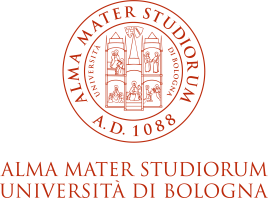 DEPARTMENT OF MANAGEMENT – DISA - Forlì Campus-Bachelor’s Degree Programmein Economics and BusinessInternational Curriculum ManagementGRADUATION THESISin……………………………………………………………………………………………………….(please indicate the exact name of the course taught by the supervisor)(Please insert the thesis title)………………………………………………………………………………………………………………………………………………………………………………………………………………………………………………………………………………………………………………………………CANDIDATE: 								SUPERVISOR:(name and surname of the candidate)			 (name and surname of the supervisor)……………………………………………                      ………………………………………………Student ID number : ……………………Academic Year 202…/202…Graduation date: ………